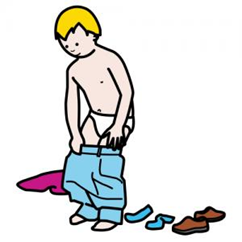 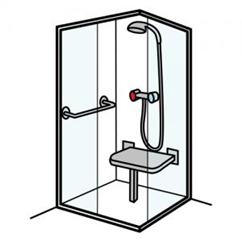 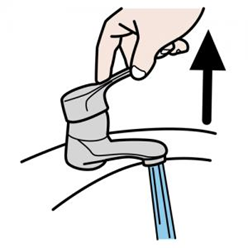 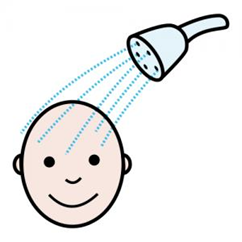 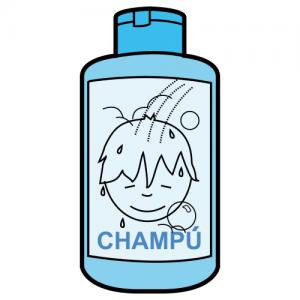 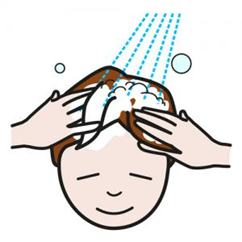 SE DESHABILLERENTRER DANS LA DOUCHEOUVRIR LE ROBINETSE MOUILLERPRENDRE DU SHAMPOINGSE LAVER LES CHEVEUXPRENDRE DU SAVON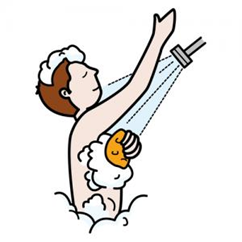 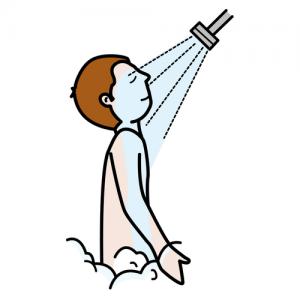 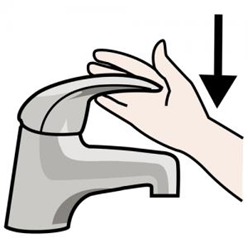 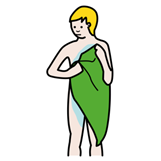 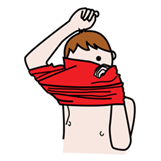 SE SAVONNERSE RINCERFERMER LE ROBINETSORTIR DE LA DOUCHESE SECHERS’HABILLER